<Bruk av malen:Dette dokumentet er en mal, og før bruk må malen tilpasses/endres for den spesifikke kontrollen og anlegget som skal kontrolleres. Tilpassingen kan gjøres ved å skyggelegge (i signaturkolonnen) felt som ikke er relevante for den kontrollen som skal gjøres. Prøveprotokollen skal understøttes av relevante spesifikke sjekklister.>Generelt om bruk av kontrollskjemaet:Det skal finnes en felles avvikslogg for alle kontroller. Alle avvik som observeres i løpet av kontroll skal beskrives i avviksloggen. Kolonne for OK/avvik skal fylles ut med referanse til avvikslogg dersom det finnes avvik.Det skal ikke signeres i signaturkolonne før punktet er kontrollert uten at det er funnet avvik, eller avvik er rettet, eller kontrollør med riktig kompetanse for kontrollen har vurdert avviket til ikke å være stoppende.Signaturkolonnen skal signeres av godkjent kontrollør. Kontrollør står fritt til å utføre de kontrollene vedkommende anser nødvendig.Sikringsanlegg: 	Merk:		Kontroll av sikringsanlegg må ikke påbegynnes uten at det på forhånd er innhentet tillatelse fra sakkyndig leder signal.Leverandøren skal ikke sette sikringsanleggets utvendige deler under spenning eller foreta omlegging av sporveksler uten på forhånd å ha konferert med infrastrukturforvalters representant, som vil stilles til disposisjon under prøven. Uten at denne representanten er til stede, er det forbudt å ha spenning på sikringsanleggets utvendige deler eller å foreta omlegging av sporveksler.Kontrollen skal utføres slik:* Kan utføres av infrastrukturforvalterINNVENDIG LEDNINGSKONTROLLISOLASJONSMÅLINGSPENNINGSKONTROLLINNVENDIG FUNKSJONSKONTROLLSKJEMAKONTROLL ETC.UTVENDIG LEDNINGSKONTROLLInstallasjonskontroll er utført og dokumentasjon overlevert infrastrukturforvalter:Vedlegg:AvvikloggSjekklisteKontrolltegninger+Dato: ........................................ Sign.: ........................................ (ansvarlig på vegne av leverandør).Blokkbokstaver: ………………………………….UTVENDIG FUNKSJONSKONTROLLSLUTTKONTROLLAnlegget er kontrollert i henhold til protokoll og vedlagt dokumentasjon. Anbefaling… (anlegget kan tas i bruk, tas i bruk med begrensinger, ikke tas i bruk)Dato: ............................Sign.: ...........................TESTPROTOKOLL <anleggstype><STED/STASJON>TESTPROTOKOLL <anleggstype><STED/STASJON>TESTPROTOKOLL <anleggstype><STED/STASJON>TESTPROTOKOLL <anleggstype><STED/STASJON>TESTPROTOKOLL <anleggstype><STED/STASJON>TESTPROTOKOLL <anleggstype><STED/STASJON>000Rev.Revisjonen gjelderDatoUtarb. avKontr. avGodkj. av<Bane>  <Sted><Stasjon>Testprotokoll <Bane>  <Sted><Stasjon>Testprotokoll Ant. siderFritekst 1d<Bane>  <Sted><Stasjon>Testprotokoll <Bane>  <Sted><Stasjon>Testprotokoll 23Fritekst 2d<Bane>  <Sted><Stasjon>Testprotokoll <Bane>  <Sted><Stasjon>Testprotokoll 23Fritekst 3d<Bane>  <Sted><Stasjon>Testprotokoll <Bane>  <Sted><Stasjon>Testprotokoll Produsent<Bane>  <Sted><Stasjon>Testprotokoll <Bane>  <Sted><Stasjon>Testprotokoll Prod. dok. nr.<Bane>  <Sted><Stasjon>Testprotokoll <Bane>  <Sted><Stasjon>Testprotokoll Erstatning for<Bane>  <Sted><Stasjon>Testprotokoll <Bane>  <Sted><Stasjon>Testprotokoll Erstattet avDokument nr.Dokument nr.Dokument nr.Rev.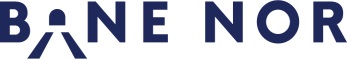 Dokument nr.Dokument nr.Dokument nr.Rev.Pkt.KontrolltiltakUtføres avGodkjennes av1Innvendig ledningskontrollLeverandør*Sluttkontrollør signal (F)2IsolasjonsmålingLeverandør*Sluttkontrollør signal (F)3SpenningskontrollLeverandør*Sluttkontrollør signal (F)4Innvendig funksjonskontrollLeverandør*Sluttkontrollør signal (F)5SkjemakontrollLeverandør*Sluttkontrollør signal (F)6Utvendig ledningskontrollLeverandør*Sluttkontrollør signal (F)7Utvendig funksjonskontrollSluttkontrollør signal (F)Sluttkontrollør signal (S)8SluttkontrollSluttkontrollør signal (S)Sluttkontrollør signal (S)OK/avvikDato/Sign.OBS!- ALLE PATRON- OG KABELSIKRINGER TAS UT.- Releene settes i midtstilling og forbindelsene på skinnene tas ut.OBS!- ALLE PATRON- OG KABELSIKRINGER TAS UT.- Releene settes i midtstilling og forbindelsene på skinnene tas ut.1.Stillerapparat.2.Sikringsskap.3.PLS-enhet.4.Kabelstativ.5.Strømforsyningsramme.6.aReleramme 6/7 DSI-releer.6.bReleramme 8/9 DSI-releer.7.Midstativ for automatkobling OA, etter fabrikksjema: ..................................................................................8.AS-plater:AS.A .....	AS.I ..... 	AS. …..	AS. …..AS.B .....	AS.II .....	AS. …..	AS. …..9.Blokkenderamme L, etter fabrikksjema:..................................................................................10.Blokkenderamme M, etter fabrikksjema: ..................................................................................11.Sporfelter:..................................................................................12.Tilleggsutstyr:......................................................................................................................................................................................................................................................13.Kontrollert at styreplint for Sf-rele er på plass.14.Tilkobling på sporfeltreleer kontrollert.15.Tilkobling av transformatorer på strømforsyningsramme kontrollert.16.Kabelstativ kontrollert (kun når stativet er koblet ute på stasjonen).17.Alle kabelforbindelser kontrollert:K 0/1.....	K 0/3.....	K 0/0C.....	K 0/C.....K 0/6.....	K 0/7.....	K 2/5.......	K2A/5.....S 2A......	K 5/6.....	K 5/7.......	K 4/5......K 4/6......	K 4/7.....	KOA/6.....	K M/6.....K L/7......	KOA/L...	KOA/M....	TlfKA......TlfKB......	..............	................	..............................	..............	................	...............18.Alle jordingsforbindelser kontrollert i.h.t JD 510 – Felles elektro.19.Kontrollert at alle skruer og muttere for ledningstilkobling er tildratt.Ok/avvikDato/Sign.OBS!- Tilførselsikringer må tas ut.- Alle patronsikringer må skrues i og hoved bryter slås “på”.- Alle kabelsikringer tas ut.- Releene settes i midtstilling og forbindelsene på skinnene tas ut.- Elektroniske kretsløp må kobles helt ut før megging.- PLS-enheten frakobles.- Jordkontrollreleet frakobles.- Minimum motstand: 		.ohm.- Maksimum meggespenning: 	500 V=- Minimum meggespenning:    	250 V=OBS!- Tilførselsikringer må tas ut.- Alle patronsikringer må skrues i og hoved bryter slås “på”.- Alle kabelsikringer tas ut.- Releene settes i midtstilling og forbindelsene på skinnene tas ut.- Elektroniske kretsløp må kobles helt ut før megging.- PLS-enheten frakobles.- Jordkontrollreleet frakobles.- Minimum motstand: 		.ohm.- Maksimum meggespenning: 	500 V=- Minimum meggespenning:    	250 V=1.Alle tilkoblingspunkter i relerom megges mot jord.OK/avvikDato/Sign.OBS!- Alle kabelsikringer må tas ut.- Simulatorer for veksler og signaler tilkobles på kabelstativet.OBS!- Alle kabelsikringer må tas ut.- Simulatorer for veksler og signaler tilkobles på kabelstativet.1.Alle spenninger på hovedtransformator 95 Hz/105 Hz kontrollert v/normal tilførselspenning og uten belastning:2.Alle spenninger på hovedtransformator 50 og 16 2/3 Hz kontrollert v/normal tilførselspenning 50 Hz og 	uten belastning:3.Transformator 220 V/24 V kontrollert:4.Likeretter kontrollert for riktig polaritet og spenning (anlegget i normalstilling m/simulator):Målte verdier (minimum 37 V = ved 220 V ~):Likeretter:Rammer (minimum 36 V=):5.aBlinkapp. justert 60 2 blink pr. min.5.bKontrollert at alle signaler lyser når blinkapparat stanses.6.aTidsrele T A/M  justert 90   10 sek.	6.bTdsrele T B/L justert 90    10 sek.6.cTidsrele T OA justert 90    10 sek.6.dTidsrele TV  justert 90    10 sek.6.eTidsrele TV 5 min. kontrollert  20 sek.6.fTidsrele T A/B justert  5 sek.:6.fTidsrele T A/B justert  5 sek.:7.Varselfeltrele justert.8.Fotocelle funksjonsprøvet.9.Jordkontrollrele i funksjon ved:220 V	100 Hz		1 000 ohm til jord220 V 50 Hz		1 000 ohm til jord220 V 16 2/3 Hz	1 000 ohm til jord36  V=		   	300 ohm til jord10.Kontrollert at defekt avsporingsindikator setter innkjørhovedsignal til stopp. Avsporingsindikatoren testes ved kortslutning eller brudd i avsporingsindikatoren. Still gjennomkjør.Kontroller at defekt avsporingsindikator setter innkjørsignalet til stopp, og at utkjørsignalet forblir i kjør:A-retning, AiA : ...................		B-retning, AiB : .................Kontroller at defekt avsporingsindikator i motsatt ende av  sikret togvei ikke setter innkjørsignal til stopp:A-retning, AiB : ...................		B-retning, AiA : .................OK/avvikDato/Sign.1.Anlegget funksjonsprøvet m/simulator for sporveksler og signaler fra stillerappaaratet etter forriglingstabellen.2.Alle CTC ordrer fra prøvepanel og inn til sikringsanlegget kontrollert.3.Kontrollert at organreleenes stilling er i overensstemmelse med sikringsanleggets stilling.4.Kontrollert avhengigheten til feilrele.OK/avvikDato/Sign.1.Alle forandringer som er kommet til under monteringen og kontrollen er innført i kontrollskjemaene og ledningsprøvet.2.Releenes tekniske data er kontrollert og reletabellene er ajourført.3.Kontrollert at kontrollskjemaene er i overensstemmelse med de i anlegget innsatte relesatser for sporvekselmanøverapparater, Nx-satser og OC-satser, kfr. avsnitt 1.OK/avvikDato/Sign.OBS!- Alle kabelsikringer og kabelplugger (kniver) tas ut.- Maksimum meggespenning	500 V=- Minimum               “		250 V=- Minimum motstand		, ohmOBS!- Alle kabelsikringer og kabelplugger (kniver) tas ut.- Maksimum meggespenning	500 V=- Minimum               “		250 V=- Minimum motstand		, ohm1.Hovedkabler ledningsprøvet og megget (innbyrdes og til jord):K 1 ......	K 3 ......	K 5 ......	K 7 ......K 2 ......	K 4 ......	K 6 ......	K 8 ...................	.............	.............	.............2.Stikkabler ledningsprøvet og megget (innbyrdes og til jord) i:AS.A .......	AS.I ........	AS ........	AS .........AS.B .......	AS.II .......	AS ........	AS .........	................	................	..............	...............3.Tilkobling på kabelmuffer, klemlister og trafoer i apparatskapene kontrollert og at alle skruer og muttere for ledningstilkobling er tildratt:AS.A .......	AS.I .......	AS .......	AS .......AS.B .......	AS.II ......	AS ........	AS .......................	...............	..............	.............4.Alle signaler, drivmaskiner og S.låser etc. ledningsprøvet og kontrollert at skruer og muttere for led.tilkobling er tildratt:F.sign. A......	H.sign. A.......	H.sign. M.......	H.sign. O......	F.sign. B.......	H.sign. B........	H.sign. L.......	H.sign. N.......	Drivm. 1........	Drivm. 2........	S.lås I...........	S.lås II...............................	...................	...................	...................5.Kobberforbindelsene til og mellom skinnene innbyrdes kontrollert (tråd 1 og 3 til jord, tråd 2 og 4 til isolert):Sf.A..........	Sf.1...........	Sf.01.........	Sf.02.........Sf.B..........	Sf.2...........	.................	..................................	..................	.................	.................6.Kontrollert at jording av utvendig utstyr (signaler, drivmaskiner m.m) er forskriftsmessig utført. (JD 510, kap. 6).7.Påse at all merking er i orden (skaper, signaler etc.).OK/avvikDato/Sign1.Protokollens punkter 1 t.o.m. 6 kontrollert.2.aKontrollert at følgende planer er i samsvar med anlegget:Skjematisk plan....................................................................................Plan og kabelplan.................................................................................Sporisolering........................................................................................	Trådfordeling........................................................................................2.bKontrollert at det er riktig middel mot nabospor (JD 520, kap. 5) og ingen dødfelter. 2.cKontrollert at signaler, drivmaskiner m.m. tilfredsstiller kravene til gjeldende minste tverrsnitt (JD 520, kap. 5).3.aSporfelter justert og målinger notert.3.bKontrollert ved kortslutning i sporet at riktig sf.rele faller av:Sf.A........	Sf.1........	Sf.01.........	...................Sf.B........	Sf.2.........	Sf.02.........	......................................	...................	...................	...................4.Kortslutningskontroll av isolerte skjøter foretatt. Kontrollert at begge sf.releene faller av og at det ikke er for stor spenningsdifferanse:Sf.A-1........	Sf.1-01........	SF.1-02.......	...................Sf.B-2.........	Sf.B-01.........	Sf.B-02........	......................................	...................	...................	...................5.Kontrollert at alle hovedsignaler lyser riktig i stoppstilling:H.sign. A........	H.sign. M........H.sign. O........H.sign. B........	H.sign. L.........H.sign. N............................	...................	...................	...................	6.Kontrollert at alle hovedsignaler lyser riktig i kjørstilling:H.sign. A........	H.sign. M........H.sign. O........H.sign. B........	H.sign. L.........H.sign. N............................	...................	...................	...................	7.Kontrollert at alle forsignaler lyser riktig i stoppstilling:F.sign. A.........	F. sign. L/N........	.......................F.sign.B..........	F.sign. M/O........	.......................8.Kontrollert at alle forsignaler lyser riktig i kjørstilling:F.sign. A.........	F. sign. L/N........	.......................F.sign.B..........	F.sign. M/O........	.......................9.Kontrollert at alle skiftesignaler lyser riktig i 	stoppstilling (begge sider):ZM............	ZL............	...............	...............10.Kontrollert at alle skiftesignaler lyser riktig i 	kjørstilling (begge sider):ZM............	ZL............	...............	...............11.Kontrollert at alle dvergsignaler lyser riktig i stoppstilling:R1.............	R3...........	R5...........	R7...........R2............	R4...........	R6...........	R8............................	................	................	................12.Kontrollert at alle dvergsignaler lyser riktig i kjørstilling:R1.............	R3...........	R5...........	R7...........R2............	R4...........	R6...........	R8............................	................	................	................13.Kontrollert at eventuelle andre signaler lyser riktig i stoppstilling:..................	.................	.................	....................................	.................	.................	..................14.Kontrollert at eventuelle andre signaler lyser riktig i kjørstilling:..................	.................	.................	....................................	.................	.................	..................15.Kontrollert at forsignal er slokt ved togveger i avvik hvis den gule lampen er tatt ut:F.sign. A............	F.sign. L/N............	.......................F.sign. B............	F.sign. M/O...........	.......................16.Manøverapparat for sporvekseldrivmaskiner funksjonsprøvet fra stillerapp. og lokalt:M 1.............	M 2.............	..................	..................17.aKontrollert at omstilling av sporveksler kan foretas 	fra stillerapparat:V 1............	V 2.............	..................	.................17.bKontrollert at omstilling av sporveksler kan foretas lokalt:V 1............	V 2.............	..................	.................17.cKontrollert at sporvekslenes stilling i marken er i samsvar med kontrollreleene og indikeringen på stillerapparatet:V 1............	V 2.............	..................	.................17.dKontrollert sporveksellyktene:..................	...................	..................	.................17.eKontrollert at drivstrømmen utkobles automatisk etter 10-15 sek. hvis drivmaskinen ikke oppnår endestilling:V 1............	V 2.............	..................	.................18.Tungekontrollen på sporvekslene kontrollert, maks. 3 mm:V 1............	V 2.............	..................	.................19.aKontrollert at alle S.låser og rigler kan frigis elektrisk:..................	...................	..................	.................19.bRigler, S-låser etc. Kontrollert at ovennevnte i marken er i samsvar med kontrollreleene og indikeringen på stillerapparatet.19.cTungekontroll for rigler kontrollert:..................	...................	..................	.................19.dTungekontroll for kontrollåste sporveksler kontrollert:..................	...................	..................	.................19.eKontrollert at S-lås har samme merkekode som tilhørende kontrollås i sporsperre (deksel):..................	...................	..................	.................19.fKontrollert at rigler, S-låser etc. kan frigis og tilbaketas mekanisk:..................	...................	..................	.................19.gKontrollert at kontroll- og låsestenger ved kontrollåste sporveksler er i orden:..................	...................	..................	.................20.aDet er kontrollert at alle togveger kan sikres.20.bKontrollert avhengighetene for TV. .21.Kontrollert at alle nødstoppbrytere virker:Utkjør L/N...............	Utkjør M/O...............	Stasjonsvegg22.aKontrollert og justert lampespenningen på alle signaler (11 V):F.sign. A........		H.sign. A........		H.sign. M........H.sign. O........	H.sign. L.........	H.sign. N.........F.sign. B.........	H.sign. B.........	................................................	........................	........................22.bPåse at rødlys- og gulreleer arbeider tilfredsstillende ved nattspenning (190 V).23.aKontrollert spenning og frekvens for periodeomformer:V/50 Hz..................	V/16 2/3 Hz...................23.bPåse at omformeren kan starte ved full belastning:V/50 Hz...................	V/16 2/3 Hz....................23.cKontrollert at anlegget fungerer tilfredsstillende når omformer mates med 16 2/3 Hz.23.dKontrollert at drivmaskinene arbeider tilfredsstillende ved 16 2/3 Hz.23.eKontrollert tidsreleene i styreskapet for roterende omformer:Innkobling (D4) 60 sek.  10 sek.Utkobling  (D3)  1 sek.24.Kontroller at jordfeilreleet er i funksjon ved:F.sign. A............(220 V ~)		F.sign. B............... (220 V ~)V 1..................... (36 V =)		V 2........................ (36 V =)25.Kontrollert at sikringsanleggets likespenning er min. 36 V=.26.aKontrollert at alle koblingsskjemaer er ajourført.26.bKontrollert at alle reletabeller er ajour med releene i anlegget.27.aKontrollert kortslutning i avsporingsindikatoren.Avsporingsindikatoren testes ved å kortslutte dioden i avsporingsindikatoren.Kontrollert at kortslutning i avsporingsindikatoren tenner rød lampe i stillerapparat:AiA :............		AiB :..........27.bKontrollert brudd i avsporingsindikatoren.Avsporingsindikatoren testes ved å løsne en av ledningene i avsporingsindikatoren.Kontrollert at brudd i avsporingsindikatoren gir korrekt indikering i CTC:AiA :............		AiB :..........OK/avvikDato/Sign.1.Protokollens punkter 1 t.o.m. 7 kontrollert.2.Kontroll av sporvekselsperring2.aKontrollert at sporvekselomstilling er sperret når sporfeltreleet er avfalt:V 1..........	V 2...........	.............	.............2.bKontrollert at sporvekselen går i endestilling om sporfeltet besettes etter at omlegging er igangsatt:V 1..........	V 2...........	.............	.............3.Hoved- og dvergtogveger3.aKontrollert at alle togveger kan legges.3.bKontrollert at sporvekslene kan omlegges automatisk av Nx-systemet. (jfr. impulskobling for innkjørveksel i motsatt ende).3.cKontrollert at innkjørveksel i motsatt ende er fri for omlegging og ikke river signalet.3.dKontrollert at signalstopp feller signalet.3.eKontrollert at stillere mot hverandre feller signalet.3.fKontrollert at fiendtlige togveger og øvrige avhengigheter angitt i forriglingstabellen er gjensidig sperret4.Kontroll av tungesikring4.aStill signal og fell VK-releet. Kontrollert at signalet går i stopp og at signalet ikke kan stilles på nytt.4.bLøs ut togvegen. Med VK-releet avfalt, kontrollert at signalet ikke kan stilles.4.cMed Vk-releet tiltrukket, kontrollert at signalet kan stilles.Kontroll 4.a, b, c gjentas for alle veksler og togveger.Kontroll 4.a, b, c gjentas for alle veksler og togveger.5.Kontroll av fritt spor og stopp på første aksel for togveier5.aStill signal og fell sf-releet. Kontrollert at signalet går i stopp og at signalet ikke kan stilles på nytt.5.bLøs ut togvegen. Med sf-releet avfalt kontrollert at signalet ikke kan stilles.5.cMed sf-releet tiltrukket igjen, kontrollert at signalet kan stilles.Kontroll 5.a, b og c gjentas for alle sf-releer som inngår i togvegen.Kontroll 5.a, b og c gjentas for alle sf-releer som inngår i togvegen.5.dKontrollert at dvergsignaler som inngår i hovedtogveg går fra signal 45 til signal 44 når første sporfelt bak dvergsignalet besettes.5.eNår indre utkjørhovedsignal er utstyrt med dvergsignal for forlengelse av hovedinnkjør-togveger, kontrollert at dvergsignaler viser signal 44 inntil krysningslåsningen er opphevet (gjelder bare for hovedtogspor og stasjonen fjernstyrt).6.Kontroll av fritt spor og stopp på første aksel for skifteveier6.aStill dvergsignal i signal 45 (etterfølgende dverg i signal 44) og fell Sf-releet. Kontrollert at dvergsignalet går til signal 44 og at signal 45 ikke kan stilles på nytt.6.bLøs ut togvegen. Med sf-releet avfalt, kontrollert at de aktuelle ikke kan stilles til signal 45.6.cMed sf-releet tiltrukket igjen, kontrollert at dvergsignalet kan stilles til signal 45.Kontroll 6.a, b, c gjentas for alle sf-releer mellom angjeldende dvergsignaler.Kontroll 6.a, b, c gjentas for alle sf-releer mellom angjeldende dvergsignaler.6.dStill dvergsignal i signal 45 (etterfølgende dverg i signal 44) og fell SR-45 for etterfølgende dverg. Kontrollert at dvergsignal faller til signal 44 og at dvergsignal ikke kan stilles i signal 45 på nytt.6.eLøs ut dvergtogvegen. Med SR 45 releet for neste dverg avfalt, kontrollert at dvergsignaler ikke kan stilles til signal 45.6.fMed SR 45 releet for neste dverg tiltrukket igjen, kontrollert at dvergsignalet kan stilles til signal 45.6.gHvis etterfølgende dvergsignal har felles SR- og Tsp-releer med en eller flere dvergsignaler, kontroller at foranstående dvergsignal bare kan vise signal 45 når etterfølgende dvergsignal er stilt fra samme spor.7.aKontrollert at sporveksler, kontrollåsnøkler, rigler og S-låser som inngår i forlengelse eller på annen måte berører en sikret togveg, ikke river signaler i den sikrede togveg.7.bKontrollert - ved stikkprøver - at togveger m.m. som ikke inngår i forlengelse eller berører en sikret togveg på annen måte, ikke river signaler i den sikrede togveg.8.aKontrollert at sf, som inngår i forlengelse av en sikret togveg, ikke kan belegges uten at signaler i den sikrede togveg rives (i.h.t forriglingstabell).8.bKontrollert - ved stikkprøver - at øvrige sf, som ikke berører en sikret togveg på noen måte, er frie og kan belegges uten at signaler i den sikrede togvegen rives.9.Utløsning9.aKjør kort tog og langt tog.9.bKontrollert at middelkontrollampene virker riktig.10.Gjennomkjørtogveger10.aKontrollert signalbildene (for gjennomkjør).10.bKontrollert at innkjørhovedsignalet faller når sporfelter i utkjørtogvegen besettes - og gjensidig.11.Kontrollert at strømbrudd og kortvarige spennings-senkninger ikke bevirker falsk utløsning av togveg. Spenningen senkes slik at et sporfelt i togvegen faller. Deretter heves spenningen til normalt. Gjøres for alle togveger.12.Kontrollert at anlegget fungerer ved 10% spennings-senkning (200 V).13.Megging av innvendig anlegg foretatt etter at koblingsendringer er foretatt.14.Kontrollert at alle provisoriske forbikoblinger er fjernet.15.Kontrollert signalbildene i hoved- og forsignaler.16.Gjennomgangsdrift16.aKontrollert gjennomgangsdrift (Aut. og Gj.) i henhold til forriglingstabellen.16.bNår blokkretning er innstilt mot stasjonen, kontrollert at gjennomgangsdrift ikke kan legges med mindre utkjørtogvegen er sikret:		H.sign L	.........		H.sign M	.........16.cMed tog i gjennomkjørtogsporet sikres utkjørtogveg og linjeblokken innstilles mot stasjonen. Stasjonen kobles til Aut. eller Gj. 	Kontrollert at gjennomgangsdrift iverksettes når toget er kjørt ut av stasjonen:H.sign L	.........		H.sign M	.........16.dKontrollert at gjennomgangsdrift kan tas tilbake uten tidsforsinkelse, når tog står på stasjonen:Blokkretning A/L.......		Blokkretning B/M..........Blokkretning ikke innstilt......................16.eKontrollert at gjennomgangsdrift kan tas tilbake uten tidsforsinkelse, når stasjonsfelter og nærmeste blokkfelt er frie:Blokkretning A/L.......		Blokkretning B/M...........Blokkretning ikke innstilt......................16.fKontrollert at gjennomgangsdrift kan tas tilbake med tidsforsinkelse (ankomstlåsning virksom) når nærmeste blokkfelt er belagt:Blokkretning A/L.......		Blokkretning B/M...........16.gKontrollert at rødlysreleene sperrer tidsreleet for ankomstlåsningen:KR.A........	KR.B........	KR.L........	KR.M.........